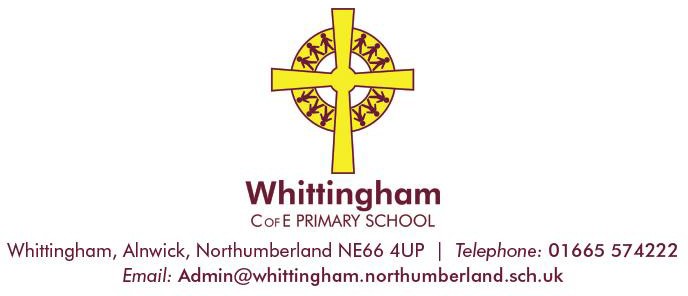 Tuesday 18th June 2019.Dear Parents/Legal Guardians,Wrap Around Care Provision for September 2019As part of our commitment to the development of opportunities for our children and families offered by school and a successful first year of After School Provision 2 nights per week until 5.30 p.m. I would like to continue this provision and hopefully move forward on providing more out of school provision if demand requires it.The options are as follows – Breakfast Club- For children in Nursery class to Year Six we are looking to offer a Breakfast Club from 8.00a.m.. This would take place in school and would be open from 8 a.m. The children would be looked after until yard duty starts at 8.40 a.m. They would be given breakfast consisting of toast or cereal and juice. The expected cost would be around £2.50.After School Childcare Provision – This would be open from 3.15 –5.30 pm costs would be around £3.50 for the first hour and £7.00 for the full session. This cost may increase or decrease depending upon uptake.It would be extremely helpful if everyone could return by email or paper copy this consultation form back to Whittingham C of E Primary School by Friday 28th June 2019. This will ensure that the School and Governing Body have a clear understanding of the needs of our family and local community and can plan staffing accordingly.Kind Regards,Belinda Athey – Headteacher.Please complete as appropriate, your comments or further suggestions are appreciated. Name of child (ren) ……………………………………………………………Breakfast ClubI would / would not be interested in my child attending Breakfast Club (Please tick days as applicable).After School CareI would / would not be interested in my child attending After School Provision  (Please tick days as applicable).DayYesNoMondayTuesdayWednesdayThursdayFridayDayYesNoMondayTuesdayWednesdayThursdayFriday